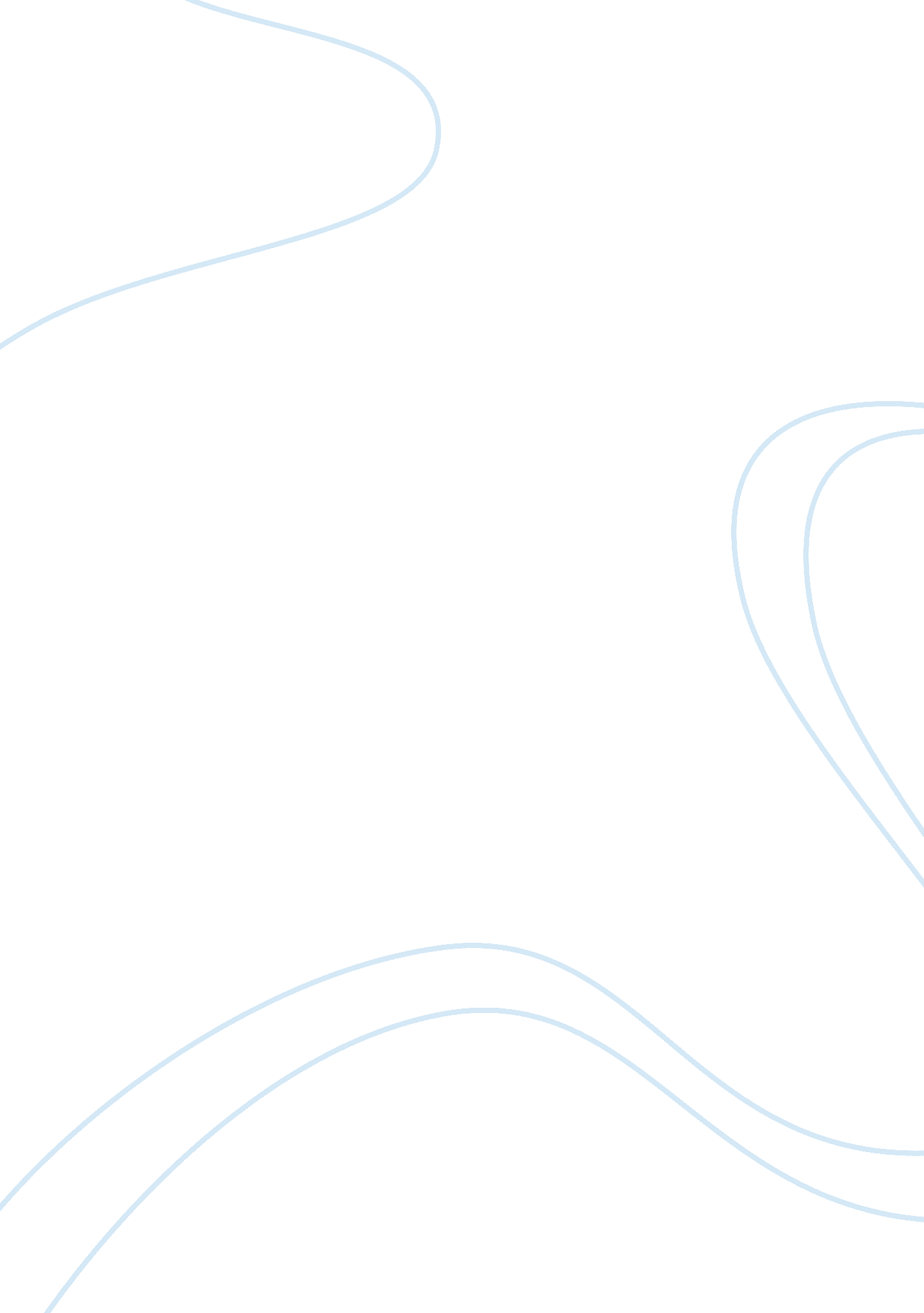 Library searchHealth & Medicine, Nursing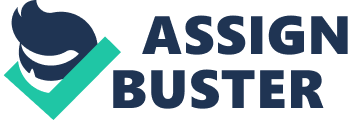 Library Search Template Cachet Mack 11/27 Item Instructions Type your answers below. Path to Locate Article: Clearly state all steps taken to enter library, access CINAHL Advanced Search (include limits set), search for article (including search terms used), and view the full text of the article. 
The first step is identification of when to use CINAHL. Full text journal search is 0. 5 of the 3000 publications. The next step is getting connected. Analysis of the topic on nursing makes the third step before search. Enter the first keyword on the search on nursing. The next steps involve inserting the second keyword. The sixth step involves combining of searches. The next step involve the search results with full text journal on the selected topic on nursing. The next step involves your search options with systematic reviews under publication type. The understanding of the use of the folder is essential. The need for more information or further assistance on the library search. 
Authors and Credentials: 
State authors’ complete names with complete credentials. Do not list job positions or employers. 
Marquis B. and Huston with both holding masters in nursing. 
Reference: 
Create the reference for the article selected using correct APA format including: authors, year, article title, journal name, volume number, issue number, page numbers, italics, parentheses, punctuation, line spacing, and hanging indent. 
Marquis, B., & Huston, C. (2009). Leadership roles and management functions in nursing: Theory and application (6th ed.). Philadelphia: Wolters Kluwer Health/Lippincott Williams & Wilkins 
Quotation with Citation: 
Type a quotation (10–20 words) from the selected article using correct APA format including quotation marks, authors’ names, year, page numbers, and parentheses. Do not use words or ideas the authors cited from another source. 
The fundamental practices in nursing constitute ethical, personal, empirical, and anesthetic. (Marquis and Huston 2009) 
Summarize Article: 
Summarize the article in 80–110 words. Be concise and clearly cover the main points of the article. Use correct spelling, punctuation, and grammar. Do not include the article title, journal, authors, or citations. 
Nursing theory is based on the expansion and understanding evidence based nursing practices and the contribution to the evidences. It also focuses on more comprehensive and diverse patterns away from just the narrow focus. Carper constitute four fundamental patterns in nursing. The fundamental practices constitute ethical, personal, empirical, and anesthetic practices. Mode of inquiry for development of evidence on each of the values is done differently. Each of the practices are considered a theory on its own. Different lenses are provided by the different nursing theories which are essential for evidence based nursing practices. Perfect inquiry is appropriate for generation and fostering the theories. 
Use in Future Practice: 
Use 80–110 words to clearly state how you will use information learned from this article in your future practice. Be concise and clearly relate article contents to your practice. Use first person, correct spelling, punctuation, and grammar. Details and specifics regarding your own future use of this information are needed. 
Information from the searches should be stored in a systematic and a convenient way that enables reference. The information is arranged into different folders. Analysis of the information is done to the findings. I will well follow the information arranged in the different folders to bring out well the content. I will take down the important points by writing down them differently. Combination of the points into one through summary of the points will be the consideration I will take into consideration. The information I have learned will be used in efficient library search on nursing.. 